На основу члана 67. став 1. Закона о основама система образовања и васпитања ("Службени гласник РС", бр. 88/17, 27/18 - др. закон, 10/19, 6/20 и 129/21), Министар просвете доносиПРАВИЛНИК
О ИЗМЕНАМА ПРАВИЛНИКА О ПРОГРАМУ НАСТАВЕ И УЧЕЊА ОПШТЕОБРАЗОВНИХ ПРЕДМЕТА У СТРУЧНИМ ШКОЛАМАЧлан 1.У Правилнику о програму наставе и учења општеобразовних предмета у стручним школама ("Службени гласник РС - Просветни гласник", број 7/23), у делу: "I. ПРОГРАМИ НАСТАВЕ И УЧЕЊА ОБАВЕЗНИХ ОПШТЕОБРАЗОВНИХ ПРЕДМЕТА", у програму предмета: "ФИЗИЧКО ВАСПИТАЊЕ (за све образовне профиле у трогодишњем трајању)", табела: "Разред први Недељни фонд часова 2 часа", замењује се новом табелом: "Разред први Недељни фонд часова 2 часа", која је одштампана уз овај правилник и чини његов саставни део.У програму предмета: "ФИЗИЧКО ВАСПИТАЊЕ (за све образовне профиле у четворогодишњем трајању)", табела: "Разред први Недељни фонд часова 2 часа", замењује се новом табелом: "Разред први Недељни фонд часова 2 часа", која је одштампана уз овај правилник и чини његов саставни део.Члан 2.Овај правилник ступа на снагу наредног дана од дана објављивања у "Службеном гласнику Републике Србије - Просветном гласнику".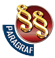 ПРАВИЛНИКО ИЗМЕНАМА ПРАВИЛНИКА О ПРОГРАМУ НАСТАВЕ И УЧЕЊА ОПШТЕОБРАЗОВНИХ ПРЕДМЕТА У СТРУЧНИМ ШКОЛАМА("Сл. гласник РС - Просветни гласник", бр. 14/2023)РазредРазредРазредПрвиНедељни фонд часоваНедељни фонд часоваНедељни фонд часова2 часаИСХОДИПо завршетку разреда ученик ће бити у стању да:ОБЛАСТ, ТЕМА икључни појмови садржајaОБЛАСТ, ТЕМА икључни појмови садржајaОБЛАСТ, ТЕМА икључни појмови садржајa- сврсисходно примењује вежбе, разноврсна природна и изведена кретања;- упореди и анализира резултате тестирања са вредностима за свој узраст и сагледа сопствени моторички напредак;- планира и примењује усвојене моторичке вештине у свакодневном животу;- игра један народни и један друштвени плес;- примењује и поштује основне принципе вежбаоног процеса и правила тимских и спортских игара;- одговорно се односи према објектима, справама и реквизитима у просторима за вежбање;- навија фер;- разликује различите типове физичке активности и њихов утицај на организам;- примењује усвојене вежбе и вежбања у складу са сопственим могућностима и потребама;- препозна ниво оптерећења током вежбања;- уочи покрете и грешке у извођењу кретања;- учествује на одељењском, разредном и другим такмичењима и/или спортско-рекреативним манифестацијама за које се школа определи;- помаже у организацији школских спортских манифестација;- користи могућности за свакодневну физичку активност у окружењу и редовно вежба у складу са својим потребама;- примени принципе здраве исхране;- примењује правила безбедности у физичким активностима у школи и ван школе;- у групним активностима ради на остваривању заједничких циљева;- решава конфликте на толерантан и прихватљив начин;- при вежбању и кретању уочи и негује естетске вредности;- коригује последице седентарне активности, положаје, покрете и кретања који имају негативан утицај на здравље применом физичког вежбања;- поштује здравствено-хигијенска и еколошка правила у вежбању;- редовно контролише своје здравље;- повезује штетан утицај који психоактивне супстанце имају на здравље;- познаје и примењује основне принципе прве помоћи.ФИЗИЧКE СПОСОБНОСТИТестирање ученика.Кондициона припрема ученика:- вежбе за развој снаге;- вежбе за развој покретљивости;- вежбе за развој издржљивости;- вежбе за развој брзине;- вежбе за развој координације.ФИЗИЧКE СПОСОБНОСТИТестирање ученика.Кондициона припрема ученика:- вежбе за развој снаге;- вежбе за развој покретљивости;- вежбе за развој издржљивости;- вежбе за развој брзине;- вежбе за развој координације.ФИЗИЧКE СПОСОБНОСТИТестирање ученика.Кондициона припрема ученика:- вежбе за развој снаге;- вежбе за развој покретљивости;- вежбе за развој издржљивости;- вежбе за развој брзине;- вежбе за развој координације.- сврсисходно примењује вежбе, разноврсна природна и изведена кретања;- упореди и анализира резултате тестирања са вредностима за свој узраст и сагледа сопствени моторички напредак;- планира и примењује усвојене моторичке вештине у свакодневном животу;- игра један народни и један друштвени плес;- примењује и поштује основне принципе вежбаоног процеса и правила тимских и спортских игара;- одговорно се односи према објектима, справама и реквизитима у просторима за вежбање;- навија фер;- разликује различите типове физичке активности и њихов утицај на организам;- примењује усвојене вежбе и вежбања у складу са сопственим могућностима и потребама;- препозна ниво оптерећења током вежбања;- уочи покрете и грешке у извођењу кретања;- учествује на одељењском, разредном и другим такмичењима и/или спортско-рекреативним манифестацијама за које се школа определи;- помаже у организацији школских спортских манифестација;- користи могућности за свакодневну физичку активност у окружењу и редовно вежба у складу са својим потребама;- примени принципе здраве исхране;- примењује правила безбедности у физичким активностима у школи и ван школе;- у групним активностима ради на остваривању заједничких циљева;- решава конфликте на толерантан и прихватљив начин;- при вежбању и кретању уочи и негује естетске вредности;- коригује последице седентарне активности, положаје, покрете и кретања који имају негативан утицај на здравље применом физичког вежбања;- поштује здравствено-хигијенска и еколошка правила у вежбању;- редовно контролише своје здравље;- повезује штетан утицај који психоактивне супстанце имају на здравље;- познаје и примењује основне принципе прве помоћи.СПОРТСКО-ТЕХНИЧКО ОБРАЗОВАЊЕАтлетикаУсавршавање технике трчања на кратким стазама.Усавршавање технике трчања на средњим стазама.Усавршавање технике скок удаљ.Усавршавање технике скок увис.Бацање кугле.Спортска гимнастикаВежбе на тлуОсновни садржајиПровера савладаности елемената гимнастике из основне школе.Вага претклоном и заножењем и спојено, одразом једне ноге колут напред.Став на шакама, издржај, колут напред.Два повезана премета странце удесно (улево).Проширени садржајиПремет странце са окретом за 180o "рондат".Колут назад до става о шакама.Премет напред.ПрескокЗгрчка.Разношка.Кругови (дохватни)За ученике :- вучењем вис узнето;- вис стражњи, издржај;- вучењем вис узнето;- спуст у вис предњи.За ученице:- уз помоћ суножним одскоком наскок у згиб;- њих у згибу/уз помоћ;- спуст у вис стојећи.РазбојЗа ученике:Основни садржајиПаралелни разбој:- Њих у упору.- Саскоци.- Састав.СПОРТСКО-ТЕХНИЧКО ОБРАЗОВАЊЕАтлетикаУсавршавање технике трчања на кратким стазама.Усавршавање технике трчања на средњим стазама.Усавршавање технике скок удаљ.Усавршавање технике скок увис.Бацање кугле.Спортска гимнастикаВежбе на тлуОсновни садржајиПровера савладаности елемената гимнастике из основне школе.Вага претклоном и заножењем и спојено, одразом једне ноге колут напред.Став на шакама, издржај, колут напред.Два повезана премета странце удесно (улево).Проширени садржајиПремет странце са окретом за 180o "рондат".Колут назад до става о шакама.Премет напред.ПрескокЗгрчка.Разношка.Кругови (дохватни)За ученике :- вучењем вис узнето;- вис стражњи, издржај;- вучењем вис узнето;- спуст у вис предњи.За ученице:- уз помоћ суножним одскоком наскок у згиб;- њих у згибу/уз помоћ;- спуст у вис стојећи.РазбојЗа ученике:Основни садржајиПаралелни разбој:- Њих у упору.- Саскоци.- Састав.СПОРТСКО-ТЕХНИЧКО ОБРАЗОВАЊЕАтлетикаУсавршавање технике трчања на кратким стазама.Усавршавање технике трчања на средњим стазама.Усавршавање технике скок удаљ.Усавршавање технике скок увис.Бацање кугле.Спортска гимнастикаВежбе на тлуОсновни садржајиПровера савладаности елемената гимнастике из основне школе.Вага претклоном и заножењем и спојено, одразом једне ноге колут напред.Став на шакама, издржај, колут напред.Два повезана премета странце удесно (улево).Проширени садржајиПремет странце са окретом за 180o "рондат".Колут назад до става о шакама.Премет напред.ПрескокЗгрчка.Разношка.Кругови (дохватни)За ученике :- вучењем вис узнето;- вис стражњи, издржај;- вучењем вис узнето;- спуст у вис предњи.За ученице:- уз помоћ суножним одскоком наскок у згиб;- њих у згибу/уз помоћ;- спуст у вис стојећи.РазбојЗа ученике:Основни садржајиПаралелни разбој:- Њих у упору.- Саскоци.- Састав.Проширени садржајиЊих у упору, њих и зањихом склек;њих и предњихом упор, зањих, предњихом склек, зањихом упор, саскок са окретом за 180°.Предношка (окрет према притки).За ученице двовисински разбој или једна притка вратила:- наскок у упор на н/п (или узмак замахом једне ноге);- премах одножно десном/левом ногом до упора јашућег;- прехват у потхват упорном руком (до предножне) и спојено одножењем заножне премах, саскок са окретом за 90° (одношка), завршити боком према притки.Вратило - дохватноЗа ученике:Основни садржајиСуножним одразом узмак.Саскок замахом у назад.Проширени садржајКовртљај назад из упора.ГредаЗа ученице:Основни садржајиВежба на ниској греди од елемената предвиђених у основној школи.Висока греда ходање са различитим гимнастичким елементима.Проширени садржајиСастав на греди.Коњ са хватаљкамаЗа ученике:Проширени садржајПремах одножно десном напред, замах улево, замах удесно, замах улево и спојено премах левом напред, премах десном назад, замах улево, замах удесно и спојено премахом десне; саскок са окретом за 90° улево до става на тлу, леви бок према коњу.Спортске игре и активности по изборуСпортске игреРукомет, кошарка, одбојка, футсалПонављање и утврђивање раније обучаваних елемената технике.Проширивање и продубљивање техничко-тактичких способности ученика.Учествовање на такмичењима на нивоу одељења.Активности по изборуАеробик и други фитнес програми, стони тенис, бадминтон и др.Плес и ритмикаОсновни садржајиНародно коло "Моравац".Енглески валцер.Проширени садржајиНародна кола и плесови по избору.Ритмички елементи и вежбе по избору.ПолигониКомбиновани полигон у складу са реализованим моторичким садржајима.Проширени садржајиЊих у упору, њих и зањихом склек;њих и предњихом упор, зањих, предњихом склек, зањихом упор, саскок са окретом за 180°.Предношка (окрет према притки).За ученице двовисински разбој или једна притка вратила:- наскок у упор на н/п (или узмак замахом једне ноге);- премах одножно десном/левом ногом до упора јашућег;- прехват у потхват упорном руком (до предножне) и спојено одножењем заножне премах, саскок са окретом за 90° (одношка), завршити боком према притки.Вратило - дохватноЗа ученике:Основни садржајиСуножним одразом узмак.Саскок замахом у назад.Проширени садржајКовртљај назад из упора.ГредаЗа ученице:Основни садржајиВежба на ниској греди од елемената предвиђених у основној школи.Висока греда ходање са различитим гимнастичким елементима.Проширени садржајиСастав на греди.Коњ са хватаљкамаЗа ученике:Проширени садржајПремах одножно десном напред, замах улево, замах удесно, замах улево и спојено премах левом напред, премах десном назад, замах улево, замах удесно и спојено премахом десне; саскок са окретом за 90° улево до става на тлу, леви бок према коњу.Спортске игре и активности по изборуСпортске игреРукомет, кошарка, одбојка, футсалПонављање и утврђивање раније обучаваних елемената технике.Проширивање и продубљивање техничко-тактичких способности ученика.Учествовање на такмичењима на нивоу одељења.Активности по изборуАеробик и други фитнес програми, стони тенис, бадминтон и др.Плес и ритмикаОсновни садржајиНародно коло "Моравац".Енглески валцер.Проширени садржајиНародна кола и плесови по избору.Ритмички елементи и вежбе по избору.ПолигониКомбиновани полигон у складу са реализованим моторичким садржајима.Проширени садржајиЊих у упору, њих и зањихом склек;њих и предњихом упор, зањих, предњихом склек, зањихом упор, саскок са окретом за 180°.Предношка (окрет према притки).За ученице двовисински разбој или једна притка вратила:- наскок у упор на н/п (или узмак замахом једне ноге);- премах одножно десном/левом ногом до упора јашућег;- прехват у потхват упорном руком (до предножне) и спојено одножењем заножне премах, саскок са окретом за 90° (одношка), завршити боком према притки.Вратило - дохватноЗа ученике:Основни садржајиСуножним одразом узмак.Саскок замахом у назад.Проширени садржајКовртљај назад из упора.ГредаЗа ученице:Основни садржајиВежба на ниској греди од елемената предвиђених у основној школи.Висока греда ходање са различитим гимнастичким елементима.Проширени садржајиСастав на греди.Коњ са хватаљкамаЗа ученике:Проширени садржајПремах одножно десном напред, замах улево, замах удесно, замах улево и спојено премах левом напред, премах десном назад, замах улево, замах удесно и спојено премахом десне; саскок са окретом за 90° улево до става на тлу, леви бок према коњу.Спортске игре и активности по изборуСпортске игреРукомет, кошарка, одбојка, футсалПонављање и утврђивање раније обучаваних елемената технике.Проширивање и продубљивање техничко-тактичких способности ученика.Учествовање на такмичењима на нивоу одељења.Активности по изборуАеробик и други фитнес програми, стони тенис, бадминтон и др.Плес и ритмикаОсновни садржајиНародно коло "Моравац".Енглески валцер.Проширени садржајиНародна кола и плесови по избору.Ритмички елементи и вежбе по избору.ПолигониКомбиновани полигон у складу са реализованим моторичким садржајима.ФИЗИЧКА И ЗДРАВСТВЕНА КУЛТУРАФизичко образовањеОсновна правила и принципи вежбања:- загревање,- разгибавање, вежбе обликовања,- дисање,- дозирање вежбања,- смиривање организма.Основне моторичке способности.Правила спортских игара и дисциплина.Безбедност у вежбању.Здравствена култураПојам здравља.Физичко вежбање у функцији унапређивања здравља и превенције болести.Болести које настају услед неправилног одржавања личне хигијене и нередовне физичке активности.Значај редовних лекарских прегледа.Уравнотежена и здрава исхрана.Психоактивне супстанце и недозвољена средства.Основе прве помоћи у вежбању и професионалном раду.ФИЗИЧКА И ЗДРАВСТВЕНА КУЛТУРАФизичко образовањеОсновна правила и принципи вежбања:- загревање,- разгибавање, вежбе обликовања,- дисање,- дозирање вежбања,- смиривање организма.Основне моторичке способности.Правила спортских игара и дисциплина.Безбедност у вежбању.Здравствена култураПојам здравља.Физичко вежбање у функцији унапређивања здравља и превенције болести.Болести које настају услед неправилног одржавања личне хигијене и нередовне физичке активности.Значај редовних лекарских прегледа.Уравнотежена и здрава исхрана.Психоактивне супстанце и недозвољена средства.Основе прве помоћи у вежбању и професионалном раду.ФИЗИЧКА И ЗДРАВСТВЕНА КУЛТУРАФизичко образовањеОсновна правила и принципи вежбања:- загревање,- разгибавање, вежбе обликовања,- дисање,- дозирање вежбања,- смиривање организма.Основне моторичке способности.Правила спортских игара и дисциплина.Безбедност у вежбању.Здравствена култураПојам здравља.Физичко вежбање у функцији унапређивања здравља и превенције болести.Болести које настају услед неправилног одржавања личне хигијене и нередовне физичке активности.Значај редовних лекарских прегледа.Уравнотежена и здрава исхрана.Психоактивне супстанце и недозвољена средства.Основе прве помоћи у вежбању и професионалном раду.РазредРазредРазредПрвиНедељни фонд часоваНедељни фонд часоваНедељни фонд часова2 часаИСХОДИПо завршетку разреда ученик ће бити у стању да:ИСХОДИПо завршетку разреда ученик ће бити у стању да:ОБЛАСТ, ТЕМА икључни појмови садржајaОБЛАСТ, ТЕМА икључни појмови садржајa- сврсисходно примењује вежбе, разноврсна природна и изведена кретања;- упореди и анализира резултате тестирања са вредностима за свој узраст и сагледа сопствени моторички напредак;- планира и примењује усвојене моторичке вештине у свакодневном животу;- игра један народни и један друштвени плес;- примењује и поштује основне принципе вежбаоног процеса и правила тимских и спортских игара;- одговорно се односи према објектима, справама и реквизитима у просторима за вежбање;- навија фер;- разликује различите типове физичке активности и њихов утицај на организам;- примењује усвојене вежбе и вежбања у складу са сопственим могућностима и потребама;- препозна ниво оптерећења током вежбања;- уочи грешке у извођењу покрета и кретања;- учествује на одељењском, разредном и другим такмичењима и/или спортско-рекреативним манифестацијама за које се школа определи;- помаже у организацији школских спортских манифестација;- користи могућности за свакодневну физичку активност у окружењу и редовно вежба у складу са својим потребама;- примени принципе здраве исхране;- примењује правила безбедности у физичким активностима у школи и ван школе;- у групним активностима ради на остваривању заједничких циљева;- решава конфликте на толерантан и прихватљив начин;- при вежбању и кретању уочи и негује естетске вредности;- коригује последице седентарне активности, положаје, покрете и кретања који имају негативан утицај на здравље применом физичког вежбања;- поштује здравствено-хигијенска и еколошка правила у вежбању;- редовно контролише своје здравље;- повезује штетан утицај који психоактивне супстанце имају на здравље;- познаје основне принципе пружања прве помоћи- сврсисходно примењује вежбе, разноврсна природна и изведена кретања;- упореди и анализира резултате тестирања са вредностима за свој узраст и сагледа сопствени моторички напредак;- планира и примењује усвојене моторичке вештине у свакодневном животу;- игра један народни и један друштвени плес;- примењује и поштује основне принципе вежбаоног процеса и правила тимских и спортских игара;- одговорно се односи према објектима, справама и реквизитима у просторима за вежбање;- навија фер;- разликује различите типове физичке активности и њихов утицај на организам;- примењује усвојене вежбе и вежбања у складу са сопственим могућностима и потребама;- препозна ниво оптерећења током вежбања;- уочи грешке у извођењу покрета и кретања;- учествује на одељењском, разредном и другим такмичењима и/или спортско-рекреативним манифестацијама за које се школа определи;- помаже у организацији школских спортских манифестација;- користи могућности за свакодневну физичку активност у окружењу и редовно вежба у складу са својим потребама;- примени принципе здраве исхране;- примењује правила безбедности у физичким активностима у школи и ван школе;- у групним активностима ради на остваривању заједничких циљева;- решава конфликте на толерантан и прихватљив начин;- при вежбању и кретању уочи и негује естетске вредности;- коригује последице седентарне активности, положаје, покрете и кретања који имају негативан утицај на здравље применом физичког вежбања;- поштује здравствено-хигијенска и еколошка правила у вежбању;- редовно контролише своје здравље;- повезује штетан утицај који психоактивне супстанце имају на здравље;- познаје основне принципе пружања прве помоћиФИЗИЧКE СПОСОБНОСТИТестирање ученика.Кондициона припрема ученика:- вежбе за развој снаге;- вежбе за развој покретљивости;- вежбе за развој издржљивости;- вежбе за развој брзине;- вежбе за развој координације.ФИЗИЧКE СПОСОБНОСТИТестирање ученика.Кондициона припрема ученика:- вежбе за развој снаге;- вежбе за развој покретљивости;- вежбе за развој издржљивости;- вежбе за развој брзине;- вежбе за развој координације.- сврсисходно примењује вежбе, разноврсна природна и изведена кретања;- упореди и анализира резултате тестирања са вредностима за свој узраст и сагледа сопствени моторички напредак;- планира и примењује усвојене моторичке вештине у свакодневном животу;- игра један народни и један друштвени плес;- примењује и поштује основне принципе вежбаоног процеса и правила тимских и спортских игара;- одговорно се односи према објектима, справама и реквизитима у просторима за вежбање;- навија фер;- разликује различите типове физичке активности и њихов утицај на организам;- примењује усвојене вежбе и вежбања у складу са сопственим могућностима и потребама;- препозна ниво оптерећења током вежбања;- уочи грешке у извођењу покрета и кретања;- учествује на одељењском, разредном и другим такмичењима и/или спортско-рекреативним манифестацијама за које се школа определи;- помаже у организацији школских спортских манифестација;- користи могућности за свакодневну физичку активност у окружењу и редовно вежба у складу са својим потребама;- примени принципе здраве исхране;- примењује правила безбедности у физичким активностима у школи и ван школе;- у групним активностима ради на остваривању заједничких циљева;- решава конфликте на толерантан и прихватљив начин;- при вежбању и кретању уочи и негује естетске вредности;- коригује последице седентарне активности, положаје, покрете и кретања који имају негативан утицај на здравље применом физичког вежбања;- поштује здравствено-хигијенска и еколошка правила у вежбању;- редовно контролише своје здравље;- повезује штетан утицај који психоактивне супстанце имају на здравље;- познаје основне принципе пружања прве помоћи- сврсисходно примењује вежбе, разноврсна природна и изведена кретања;- упореди и анализира резултате тестирања са вредностима за свој узраст и сагледа сопствени моторички напредак;- планира и примењује усвојене моторичке вештине у свакодневном животу;- игра један народни и један друштвени плес;- примењује и поштује основне принципе вежбаоног процеса и правила тимских и спортских игара;- одговорно се односи према објектима, справама и реквизитима у просторима за вежбање;- навија фер;- разликује различите типове физичке активности и њихов утицај на организам;- примењује усвојене вежбе и вежбања у складу са сопственим могућностима и потребама;- препозна ниво оптерећења током вежбања;- уочи грешке у извођењу покрета и кретања;- учествује на одељењском, разредном и другим такмичењима и/или спортско-рекреативним манифестацијама за које се школа определи;- помаже у организацији школских спортских манифестација;- користи могућности за свакодневну физичку активност у окружењу и редовно вежба у складу са својим потребама;- примени принципе здраве исхране;- примењује правила безбедности у физичким активностима у школи и ван школе;- у групним активностима ради на остваривању заједничких циљева;- решава конфликте на толерантан и прихватљив начин;- при вежбању и кретању уочи и негује естетске вредности;- коригује последице седентарне активности, положаје, покрете и кретања који имају негативан утицај на здравље применом физичког вежбања;- поштује здравствено-хигијенска и еколошка правила у вежбању;- редовно контролише своје здравље;- повезује штетан утицај који психоактивне супстанце имају на здравље;- познаје основне принципе пружања прве помоћиСПОРТСКО-ТЕХНИЧКО ОБРАЗОВАЊЕАтлетикаУсавршавање технике трчања на кратким стазама.Усавршавање технике трчања на средњим стазама.Усавршавање технике скок удаљ.Усавршавање технике скок увис.Бацање кугле.Спортска гимнастикаВежбе на тлуОсновни садржајиПровера савладаности елемената гимнастике из основне школе.Вага претклоном и заножењем и спојено, одразом једне ноге колут напред.Став на шакама, издржај, колут напред.Два повезана премета странце удесно (улево).Проширени садржајиПремет странце са окретом за 180° "рондат".Колут назад до става о шакама.Премет напред.ПрескокЗгрчка.Разношка.Кругови (дохватни)За ученике:- вучењем вис узнето;- вис стражњи, издржај;- вучењем вис узнето;- спуст у вис предњи.За ученице:- уз помоћ суножним одскоком наскок у згиб;- њих у згибу/уз помоћ;- спуст у вис стојећи.РазбојЗа ученике:Основни садржајиПаралелни разбој:- Њих у упору.- Саскоци.- Састав.Проширени садржајиЊих у упору, њих и зањихом склек;њих и предњихом упор, зањих, предњихом склек, зањихом упор, саскок са окретом за 180°.Предношка (окрет према притки).За ученице двовисински разбој или једна притка вратила:- наскок у упор на н/п (или узмак замахом једне ноге);- премах одножно десном/левом ногом до упора јашућег;- прехват у потхват упорном руком (до предножне) и спојено одножењем заножне премах, саскок са окретом за 90° (одношка), завршити боком према притки.Вратило - дохватноЗа ученике:Основни садржајиСуножним одразом узмак.Саскок замахом у назад.Проширени садржајКовртљај назад из упора.ГредаЗа ученице:Основни садржајиВежба на ниској греди од елемената предвиђених у основној школи.Висока греда ходање са различитим гимнастичким елементима.Проширени садржајиСастав на греди.Коњ са хватаљкамаЗа ученике:Проширени садржајПремах одножно десном напред, замах улево, замах удесно, замах улево и спојено премах левом напред, премах десном назад, замах улево, замах удесно и спојено премахом десне; саскок са окретом за 90° улево до става на тлу, леви бок према коњу.Спортске игре и активности по изборуСпортске игреРукомет, кошарка, одбојка, футсалПонављање и утврђивање раније обучаваних елемената технике.СПОРТСКО-ТЕХНИЧКО ОБРАЗОВАЊЕАтлетикаУсавршавање технике трчања на кратким стазама.Усавршавање технике трчања на средњим стазама.Усавршавање технике скок удаљ.Усавршавање технике скок увис.Бацање кугле.Спортска гимнастикаВежбе на тлуОсновни садржајиПровера савладаности елемената гимнастике из основне школе.Вага претклоном и заножењем и спојено, одразом једне ноге колут напред.Став на шакама, издржај, колут напред.Два повезана премета странце удесно (улево).Проширени садржајиПремет странце са окретом за 180° "рондат".Колут назад до става о шакама.Премет напред.ПрескокЗгрчка.Разношка.Кругови (дохватни)За ученике:- вучењем вис узнето;- вис стражњи, издржај;- вучењем вис узнето;- спуст у вис предњи.За ученице:- уз помоћ суножним одскоком наскок у згиб;- њих у згибу/уз помоћ;- спуст у вис стојећи.РазбојЗа ученике:Основни садржајиПаралелни разбој:- Њих у упору.- Саскоци.- Састав.Проширени садржајиЊих у упору, њих и зањихом склек;њих и предњихом упор, зањих, предњихом склек, зањихом упор, саскок са окретом за 180°.Предношка (окрет према притки).За ученице двовисински разбој или једна притка вратила:- наскок у упор на н/п (или узмак замахом једне ноге);- премах одножно десном/левом ногом до упора јашућег;- прехват у потхват упорном руком (до предножне) и спојено одножењем заножне премах, саскок са окретом за 90° (одношка), завршити боком према притки.Вратило - дохватноЗа ученике:Основни садржајиСуножним одразом узмак.Саскок замахом у назад.Проширени садржајКовртљај назад из упора.ГредаЗа ученице:Основни садржајиВежба на ниској греди од елемената предвиђених у основној школи.Висока греда ходање са различитим гимнастичким елементима.Проширени садржајиСастав на греди.Коњ са хватаљкамаЗа ученике:Проширени садржајПремах одножно десном напред, замах улево, замах удесно, замах улево и спојено премах левом напред, премах десном назад, замах улево, замах удесно и спојено премахом десне; саскок са окретом за 90° улево до става на тлу, леви бок према коњу.Спортске игре и активности по изборуСпортске игреРукомет, кошарка, одбојка, футсалПонављање и утврђивање раније обучаваних елемената технике.Проширивање и продубљивање техничко-тактичких способности ученика.Учествовање на такмичењима на нивоу одељења.Активности по изборуАеробик и други фитнес програми, стони тенис, бадминтон и др.Плес и ритмикаОсновни садржајиНародно коло "Моравац".Енглески валцер.Проширени садржајиНародна кола и плесови по избору.Ритмички елементи и вежбе по избору.ПолигониКомбиновани полигон у складу са реализованим моторичким садржајима.Проширивање и продубљивање техничко-тактичких способности ученика.Учествовање на такмичењима на нивоу одељења.Активности по изборуАеробик и други фитнес програми, стони тенис, бадминтон и др.Плес и ритмикаОсновни садржајиНародно коло "Моравац".Енглески валцер.Проширени садржајиНародна кола и плесови по избору.Ритмички елементи и вежбе по избору.ПолигониКомбиновани полигон у складу са реализованим моторичким садржајима.ФИЗИЧКА И ЗДРАВСТВЕНА КУЛТУРАФизичко образовањеОсновна правила и принципи вежбања:- загревање,- разгибавање, вежбе обликовања,- дисање,- дозирање вежбања,- смиривање организма.Основне моторичке способности.Правила спортских игара и дисциплина.Безбедност у вежбању.Здравствена култураПојам здравља.Физичко вежбање у функцији унапређивања здравља и превенције болести.Болести које настају услед неправилног одржавања личне хигијене и нередовне физичке активности.Значај редовних лекарских прегледа.Уравнотежена и здрава исхрана.Психоактивне супстанце и недозвољена средства.Основе прве помоћи.ФИЗИЧКА И ЗДРАВСТВЕНА КУЛТУРАФизичко образовањеОсновна правила и принципи вежбања:- загревање,- разгибавање, вежбе обликовања,- дисање,- дозирање вежбања,- смиривање организма.Основне моторичке способности.Правила спортских игара и дисциплина.Безбедност у вежбању.Здравствена култураПојам здравља.Физичко вежбање у функцији унапређивања здравља и превенције болести.Болести које настају услед неправилног одржавања личне хигијене и нередовне физичке активности.Значај редовних лекарских прегледа.Уравнотежена и здрава исхрана.Психоактивне супстанце и недозвољена средства.Основе прве помоћи.